Chính sách & Quy định chung: Công ty Morinda Việt nam xin chân thành cảm ơn Quý khách hàng đã tin cậy và sử dụng dịch vụ mua hàng trực tuyến tại website Morinda.com. Chúng tôi cam kết hoạt động bán hàng qua thương mại điện tử tuân thủ đúng pháp luật của Nhà nước và vì quyền lợi của người tiêu dùng. Để đảm bảo quyền lợi, Quý khách hàng vui lòng đọc kỹ những chính sách bán hàng dưới đây:Chính sách bán hàng và chất lượng hàng hóa:Tập đoàn Morinda, mà đại diện là Công ty TNHH Morinda Việt Nam là một trong những tập đoàn với bề dày hơn 17 năm trên thế giới, có văn phòng tại 75 quốc gia, có mặt tại Việt Nam từ năm 2004 trong lĩnh vực thực phẩm chức năng tại Việt Nam, CÔNG TY TNHH MORINDA VIỆT NAM xin cam kết chính sách bán hàng và chính sách chất lượng với sản phẩm được cung cấp như sau:MUA HÀNGTrang web bán hàng trực tuyến Morinda.com được tạo ra nhằm cung cấp dịch vụ mua hàng, thanh toán trực tuyến, và dịch vụ giao hàng cho các Tư vấn viên và Khách hàng của công ty, những người đã có mã số mà công ty cấp khi ký hợp đồng hoặc đơn đăng ký.Các khách hàng mới hoặc Tư vấn viên không năng động cần phải ký hợp đồng hoặc phục hồi chế độ năng động để được tham gia đặt hàng trực tuyến trên trang web này.Tư Vấn Viên, Khách hàng ưu đãi và Khách hàng tiêu dùng mua hàng theo mã số mà Công ty cấp khi ký hợp đồng hoặc đơn đăng ký. Tuy nhiên, chỉ có Tư Vấn Viên và Khách hàng ưu đãi tham gia chương trình năng động và tuân thủ các điều khoản trong hợp đồng Tư Vấn Viên và các quy định trong quyển Quy tắc hoạt động của Công ty mới đủ tiêu chuẩn để được thanh toán hoa hồng và các khoản thưởng được quy định trong Chương trình bán hàng này.Khi nhận hàng, khách hàng và Tư Vấn Viên phải kiểm tra tình trạng và hạn sử dụng của sản phẩm. Công ty sẽ không giải quyết nếu hàng hóa sau khi được bàn giao bởi đơn vị vận chuyển mà không phải do lỗi của nhà sản xuất hoặc lỗi do cách bảo quản của Công ty.Tất cả hàng hoá đều có nguồn gốc xuất xứ rõ ràng, minh bạch, chính hãng từ các nhà sản xuất và các nhà nhập khẩu.Tuyệt đối không bán hàng giả, hàng nhái thương hiệu, hàng kém chất lượng.Mọi sản phẩm có giá niêm yết đều đã bao gồm thuế giá trị gia tăng (VAT). Hoạt động này nhằm bảo vệ quyền lợi khách hàng và hoàn thành trách nhiệm đóng thuế theo pháp luật Việt Nam. Bất kỳ đơn hàng nào cũng đều được xuất hóa đơn giá trị gia tăng. Quý khách vui lòng kiểm tra thông tin trên hóa đơn giá trị gia tăng khi nhận hàng.  Hoàn tiền 100% giá trị hàng hoá bán ra nếu hàng hoá bán ra không đúng cam kết, sai nguồn gốc (không bao gồm chi phí vận chuyển, chuyển hoàn). Liên hệ bộ phận Chăm sóc khách hàng: Hà Nội: 04.3793 2012 (2382) Hàng hoá bán ra được bảo hành theo tiêu chuẩn của nhà sản xuất.Sản phẩm được Công ty TNHH Morinda Việt Nam phân phối độc quyền tại Việt Nam,  được bán với đúng giá niêm yết, Morinda cam kết bán hàng đúng giá – đúng chất lượng.Để đảm bảo đủ quyền lợi mua hàng xin quý khách vui lòng cung cấp đầy đủ các thông tin cá nhân và địa chỉ liên hệ. Chúng tôi không chịu trách nhiệm nếu thông tin bị thiếu dẫn đến việc giao hàng thất bại, thất lạc hoặc chậm hơn so với thời gian quy định.Thái độ phục vụ: Trung thực với khách hàng, phục vụ bằng cả trái tim và sự trân trọng nhất. Nếu khách hàng gặp bất kỳ một vấn đề không hài lòng do thái độ nhân viên vui lòng gọi trực tiếp tới Quản lý bán hàng: Mr. Huy 04.3793 2012 (2382), Không tiết lộ hoặc sử dụng thông tin cá nhân của khách hàng sai mục đích. Tuân thủ pháp luật Việt Nam về bán hàng và bảo vệ quyền lợi người tiêu dùng.Khách hàng sẽ thường xuyên được hưởng lợi ích từ các chương trình  khuyến mại của công ty cũng như các khoản thanh toán hoa hồng theo quy định chung của công tyVì sự phát triển bền vững của công ty, chúng tôi luôn cam kết làm hài lòng khách hàng cao nhất. Nếu bạn có bất kỳ góp ý giúp chúng tôi cải thiện dịch vụ bán hàng tốt hơn, xin vui lòng liên hệ với công ty theo địa chỉ sau:CÔNG TY TNHH MORINDA VIỆT NAMĐịa chỉ Morinda Hà Nội: 106 Tôn Đức Thắng, phường Quốc Tử Giám, quận Đống Đa, Hà Nội Điện thoại: 04.3793 2012. Thời gian phục vụ: Từ 9h - 18h00 hàng ngày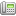 Địa chỉ Morinda Hồ Chí Minh: 149C, Trương Định, phường 9, quận 3, TP Hồ Chí Minh
 Điện thoại:  Email: huyp@vn.tni.com 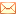 